z.B. Comics gestalten z.B. Geschichten erfinden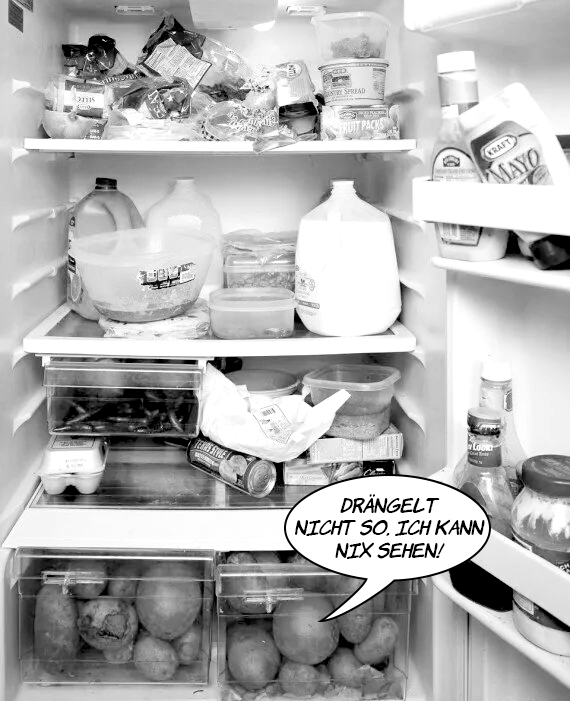 z.B. Vorbereitung Stop-Motion bzw. Objekt-TrickWas geschieht im Kühlschrank, wenn die Tür geschlossen ist?Feiern Ketchup und Co eine Party? Singen Wurst und Käse die Joghurts in den Schlaf? Streiten die Colaflaschen mit dem Saft um den besten Platz im Kino? Und was für ein Film läuft?